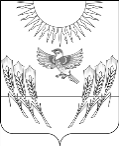 СОВЕТ НАРОДНЫХ ДЕПУТАТОВВоробьевского муниципального района ВОРОНЕЖСКОЙ ОБЛАСТИР Е Ш Е Н И Еот 30.11.2021 г. № 49 с. ВоробьевкаОб утверждении Положения о порядке присвоения муниципальным предприятиям, учреждениям имен государственных и общественных деятелей, а также имен лиц, имеющих особые заслуги перед Воробьевским муниципальным районом В соответствии с Федеральным законом от 06.10.2003 № 131-ФЗ «Об общих принципах организации местного самоуправления в Российской Федерации», Уставом Воробьевского муниципального района Воронежской области Совет народных депутатов Воробьевского муниципального района Воронежской области Р Е Ш И Л :1. Утвердить Положения о порядке присвоения муниципальным предприятиям, учреждениям имен государственных и общественных деятелей, а также имен лиц, имеющих особые заслуги перед Воробьевским муниципальным районом.2. Опубликовать настоящее решение в муниципальном средстве массовой информации «Воробьевский муниципальный вестник».3. Контроль за исполнением настоящего решения возложить на администрацию Воробьевского муниципального района.Председатель Совета народных депутатов							В.А. ЛасуковГлава Воробьевского муниципального района						М.П. ГордиенкоПриложениек решению Совета народных депутатов Воробьевского муниципального районаот 30.11.2021 г. № 49Положениео порядке присвоения муниципальным предприятиям, учреждениям имен государственных и общественных деятелей, а также имен лиц, имеющих особые заслуги перед Воробьевским муниципальным райономОбщие положенияНастоящее Положение устанавливает порядок присвоения муниципальным предприятиям, учреждениям имен государственных и общественных деятелей, а также имен лиц, имеющих особые заслуги перед Воробьевским муниципальным районом.Данное положение призвано способствовать:- сохранению памяти о заслуженных гражданах, внесших существенный вклад и оказавших положительное влияние на развитие Воробьевского муниципального района и (или) общественных отношений;- формирования историко-культурной среды на территории Воробьевского района;- патриотическому воспитанию молодого поколения.Основания и условия присвоенияМуниципальным предприятиям и учреждениям Воробьевского муниципального района могут быть присвоены имена государственных и общественных деятелей, а также имен лиц, внесших существенны вклад и оказавших положительное влияние на развитие Воробьевского муниципального района.Муниципальным предприятиям и учреждениям присваиваются имена:- выдающихся государственных, политических и общественных деятелей, иных граждан, существенный вклад которых в развитие государства и (или) общества, Российской Федерации и Воронежской области является официально признанным или общепризнанным;- заслуженных граждан, внесших значительный вклад в развитие экономики (в том числе промышленности, сельского хозяйства, строительства, жилищно-коммунального хозяйства и других сфер), здравоохранения, культуры, спорта, искусства, образования и просвещения, социальной защиты, воспитания подрастающего поколения, благотворительной деятельности в муниципальном образовании;- выдающихся граждан, своей деятельностью, достижениями, принесших пользу Воробьевскому муниципальному району, поселению (населенному пункту) в составе муниципального района или их населению либо имеющих иные заслуги перед Воробьевским муниципальным районом;- выдающихся уроженцев Воробьевского муниципального района, чья трудовая, общественная, профессиональная и иная деятельность снискала авторитет и общественное признание за пределами Воробьевского муниципального района.Присвоение одного и того же имени нескольким однородным учреждениям и объектам в пределах Воробьевского муниципального района не допустимо. Порядок присвоения имениВ соответствии с настоящим Положением имена могут быть присвоены следующим муниципальным предприятиям и учреждениям, осуществляющим свою деятельность на территории Воробьевского муниципального района:- муниципальным учреждениям Воробьевского муниципального района;- муниципальным унитарным предприятиям Воробьевского муниципального района;- юридическим лицам, учредителями которых являются органы местного самоуправления Воробьевского муниципального района.3.2. Решения о присвоении либо об отказе в присвоении имен муниципальным предприятиям, учреждениям Воробьевского муниципального района принимаются Главой Воробьевского муниципального района с учетом рекомендации Комиссии, и утверждается постановлением администрации Воробьевского муниципального района только при соблюдении пунктов с 3.3. по 3.5. настоящего Положения.3.3. Решение о присвоении имени принимается только с согласия учредителя организации.3.4. Инициаторами присвоения имен муниципальным предприятиям, учреждениям Воробьевского муниципального района могут выступать:- органы местного самоуправления Воробьевского муниципального района; - депутаты (группа депутатов) Совета народных депутатов Воробьевского муниципального района;- трудовые коллективы организаций;- общественные объединения;- инициативные группы жителей Воробьевского муниципального района, численностью не менее 10 человек.3.5. Субъекты, указанные в п. 3.4. настоящего Положения, направляют ходатайство в Комиссию по присвоению имен муниципальным предприятиям, учреждениям Воробьевского муниципального района (далее – Комиссия), осуществляющей регистрацию и учет поступивших предложений о присвоении имен муниципальным предприятиям, учреждениям Воробьевского муниципального района. Ходатайство должно содержать:- имя заслуженного деятеля, которое предлагается присвоить, его краткие биографические данные;- наименование объекта, которому предлагается присвоить имя; - наименование объекта после присвоения имени заслуженного деятеля;- мотивированное обоснование необходимости и целесообразности присвоения имени, муниципальному предприятию, учреждению Воробьевского муниципального района.- наименование и юридический адрес органа, общественного объединения, учреждения или фамилия, имя, отчество гражданина (граждан), вносящих ходатайство.Кроме того, к ходатайству прилагаются: документ, подтверждающий согласие учредителя организации (объекта социальной сферы) на присвоение ей имени заслуженного деятеля и документ, подтверждающий согласие заслуженного деятеля на присвоение его имени муниципальному предприятию, учреждению (близких родственников - в случае его смерти).Ходатайство по присвоению имен муниципальным предприятиям, учреждениям рассматривается и обсуждается Комиссией с участием инициаторов не более чем в 20-дневный срок, с даты его регистрации.По результатам рассмотрения, комиссия правомочна поддержать ходатайство и рекомендовать Главе Воробьевского муниципального района принять положительное решение или отклонить его, мотивировав свое решение.Не позднее чем в 3-дневный срок, с даты заседания Комиссии, Комиссия направляет Главе Воробьевского муниципального района рекомендации для принятия решения, с приложением протокола заседания Комиссии и всего пакета документов.Не более чем в 3-дневный срок с даты принятия решения, Администрация Воробьевского муниципального района уведомляет инициатора о принятом решении.Финансирование мероприятия по присвоению имен муниципальным предприятиям, учреждениям Воробьевского муниципального района производится за счет средств инициатора, направившего ходатайство.Постановление о присвоении имени муниципальному предприятию, учреждению Воробьевского муниципального района подлежит официальному опубликованию. 